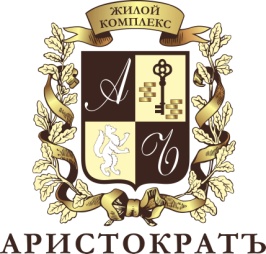 Перечень общего имущества ДомаС уважением,УК «Аристократъ»Вид общего имуществаСостав общего имущества1. помещения общего пользования - межквартирные лестничные площадки, - лестницы, - общие коридоры, холлы- лифтовые и иные шахты, - машинные отделения,- венткамеры,-насосные,-помещения младшего обслуживающего персонала,- электрощитовые2. крышикрыши многоквартирного дома3. конструкции 3. конструкции 3.1. ограждающие несущие конструкции- фундаменты, - несущие стены, - плиты перекрытий, 	- балконные и иные плиты, - несущие колонны, - иные ограждающие несущие конструкции3.2. ограждающие ненесущие конструкции - оконные блоки помещений общего пользования- двери помещений общего пользования, - ограждения лестниц, - парапеты, - иные ограждающие ненесущие конструкции.4. инженерное оборудование, сети: 4. инженерное оборудование, сети: 4.1. холодного, горячего водоснабжения- трубопроводы от внешней границы до первого отключающего устройства, расположенного на ответвлениях от стояков в жилых или нежилых помещениях,- общедомовые отключающие устройства,- коллективные (общедомовые) приборы учета холодной и горячей воды,- механическое, электрическое, санитарно-техническое и иное оборудование, расположенное на этих сетях 4.2. канализации (водоотведения)- от внешней границы до места соединения стояка и ответвления от стояка, предназначенного для водоотведения из жилого или нежилого помещения, исключая уплотнитель в указанном соединении,- санитарно-техническое оборудование, предназначенное для водоотведения, расположенное в помещениях общего пользования4.3. центрального отопления- трубопроводы от внешней границы,- обогревающие элементы в местах общего пользования, - регулирующая и запорная арматура, - коллективные (общедомовые) приборы учета тепловой энергии, - другое оборудование, расположенное на этих сетях4.4. электроснабжения- вводно-распределительные устройства, - аппаратура защиты, контроля и управления, - коллективные (общедомовые) приборы учета электрической энергии, - этажные щитки и шкафы, - индивидуальные приборы учета электрической энергии,- осветительные установки помещений общего пользования, - электрические установки систем дымоудаления,  - сети (кабели) от внешней границы до отходящих клемм индивидуальные приборы учета электрической энергии в этажных щитках.- другое электрическое оборудование, расположенное на этих сетях.4.5. иное инженерное оборудование- насосная станция,- индивидуальные тепловые пункты,- системы вентиляции,- системы внутреннего водостока,- системы автоматической пожарной сигнализации, - автоматические системы противодымной защиты,-системы оповещения людей о пожаре (кроме автономных извещателей, установленных в помещении собственника, если таковое имеется);- автоматические системы пожаротушения,- системы молниезащиты,- пожарные щиты,- системы автоматически запирающихся устройств дверей подъездов, - лифты, - системы лифтовой и диспетчерской связи,- другое инженерное оборудование;6. внешнее благоустройство - асфальтовые проезды и автостоянки,-асфальтовые тротуары,-асфальтовые отмостки,-тротуары, покрытые тротуарным бетонным камнем,- детская площадка с установленными на ней малыми архитектурными формами